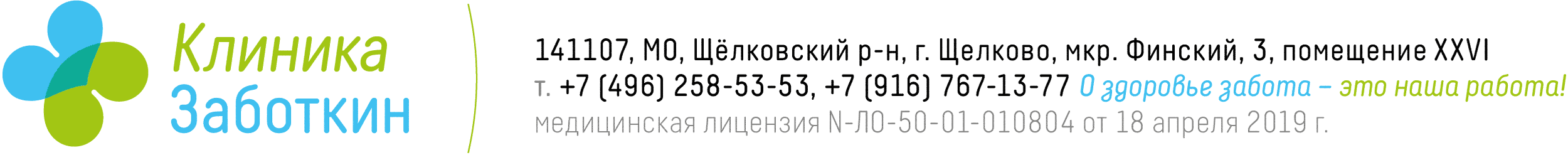 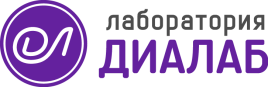 АНКЕТА ПАЦИЕНТА НА ИССЛЕДОВАНИЯ SARS-CoV-2 (COVID-19)ФИО:ФИО:ФИО:Дата рождения пациента:Дата рождения пациента:Дата рождения пациента:Паспорт: серия и №, когда и кем выдан, код подразделения:_________________________________________________________________________________._________________________________________________________________________________.Паспорт: серия и №, когда и кем выдан, код подразделения:_________________________________________________________________________________._________________________________________________________________________________.Паспорт: серия и №, когда и кем выдан, код подразделения:_________________________________________________________________________________._________________________________________________________________________________.Фактический адрес места жительства:_________________________________________________________________________________._________________________________________________________________________________.Фактический адрес места жительства:_________________________________________________________________________________._________________________________________________________________________________.Фактический адрес места жительства:_________________________________________________________________________________._________________________________________________________________________________.Телефон:Телефон:Телефон:e-mail:e-mail:e-mail:Температура тела на дату взятия биоматериала:ДАНЕТСтрадаете ли вы хроническими заболеваниями бронхо-лёгочной, сердечно-сосудистой и эндокринной системы? Если «ДА», то каким? ________________________________________________________________________________________________________________________Посещали ли Вы в ближайшие 14 дней эпидемиологически неблагополучные с точки зрения распространения короновируса COVID2019 страны и регионы?Имели ли Вы контакты за последние 14 дней с лицами, прибывшими из эпидемиологически неблагополучных с точки зрения распространения короновируса COVID-2019 стран и регионов?Имели ли Вы контакты за последние 14 дней с лицами, находящимися на лечении и / или под наблюдением по инфекции, вызванной короновирусом COVID-2019?Отмечаете ли Вы у себя наличие признаков острых респираторных вирусных инфекций (ОРВИ), внебольничной пневмонии, таких как:• Повышенная температура тела (выше 37,1 С)• Кашель• Насморк• Затруднённое дыхание / боли в грудиПринимаете ли Вы в настоящий момент противовирусные препараты?Подтверждаете ли Вы, что в течение 2-х часов, предшествующих взятию биоматериала, отсутствовали приёмы пиши (вкл. жевательную резинку) и горячего питья?Я согласен на обработку и передачу персональных данных референсные лаборатории и в органы Роспотребнадзора. Подпись пациента __________________________ «________ » ____________ 2020 г.Я согласен на обработку и передачу персональных данных референсные лаборатории и в органы Роспотребнадзора. Подпись пациента __________________________ «________ » ____________ 2020 г.Я согласен на обработку и передачу персональных данных референсные лаборатории и в органы Роспотребнадзора. Подпись пациента __________________________ «________ » ____________ 2020 г.